St Mary’s Catholic Primary School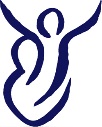 Newsletter Number 8 School Trips Congratulations to Owls and Robins who have both been attending workshops outside of school. Owls attended a gymnastics workshop at Colyton Grammar School and will be working on developing skills before they return to Colyton to share their learning later this term. Robins attended a dance workshop at Axe Valley Community College. Teachers were very pleased with the enthusiasm of our pupils.  Parent VolunteersWe are always very grateful for the contributions of parent volunteers. If you are interested in volunteering in any way please in the first instance talk to Mrs Mannix or send in an email to admin@stmarysaxminster.devon.sch.uk.AttendanceThank you to all of those parents who have been battling the wild weathers to ensure that children arrive at school on time. A reminder that the school gates open at 8.45 and close at 8.55. If children arrive after 8.55 they can enter through the main doors. A late mark will be added to the register. We have had lots of coughs and colds in school this week. If your child is unwell and needs to be at home then please could you ensure that you telephone the office and leave a message with the school office to let us know the reason for the absence. A message can be left on the school answer machine. The time you take to call and leave that message is very much appreciated as very importantly it ensures us that you and your child are safe but practically it does save the busy office staff from needing to call you. Friday Celebration AssemblySo that we can include Father Anthony our weekly celebration assembly has been moved to 3.00p.m. We look forward to welcoming parents and grandparents. School Crossing NotificationMr Swift will not be outside on Thursday and Friday. Please ensure that any children who walk to school on their own and need to cross the road are asked to take extra care. Pauline Harris After the sudden loss of Pauline Harris staff and Governors have decided that in acknowledgment of the love and dedication she showed to St Mary’s in her seventeen years of service we will honour her memory by creating a garden area. It is expected that this will be planted to sit alongside the running track which will weave through the outer boundary of the school. The ideas are in the early stages and will progress during the next term.  If you would like to make a contribution to the garden fund your contributions can be left at the office. Please ensure that you do leave your name with any contribution. It would have been Pauline’s birthday on the 9th February. Pauline and her family will be in our thoughts and prayers.PTFA newsWednesday 31st Jan-Friday 2nd Feb  Gift donation collection The gift donation is a new idea this year, we would love any unwanted Christmas Gifts that you have, we can use these at the Christmas Shopping Day later on in the year. Diary Dates Thursday 1st Feb  		Woodpeckers cake sale 3.30Thursday 8th Feb 		Disco (ks1 3.00-4.30 ks2 5-6.30)12th -16th February		Half termWednesday 28th Feb 		Bags2school collection Thursday 1st March 		Robins cake sale 3.30Wednesday 21st March 	Non uniform in exchange for Easter egg donation Thursday 22nd March 	Easter Bingo (doors open 5.15, eyes down 6pm)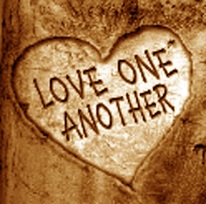 Christ has no body but yours,No hands, no feet on earth but yours.Yours are the eyes with which he looks with compassion on the world.